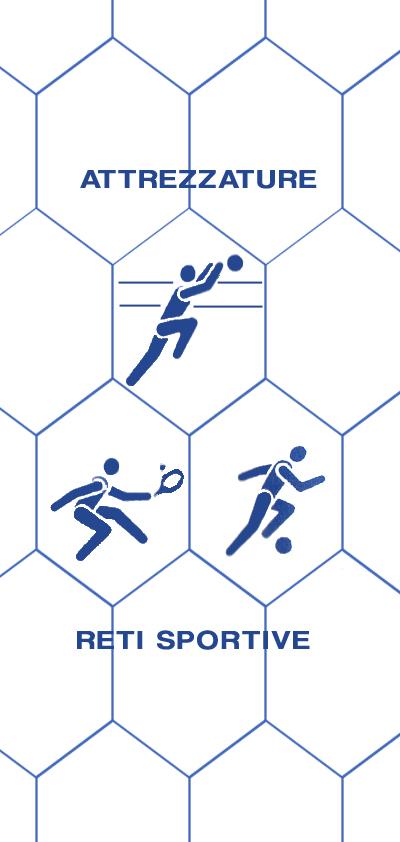 SCHEDA ARTICOLO: AG03Protezione FruttetiRete in nylon polietilene con nodo, con maglia da mm 20x20 e filato da 0,60 mm., disponibile nel colore nero. Stabilizzato contro i raggi ultravioletti.COMPOSIZIONE FILATO:  rete color nero in nylon polietilene vergine, ad alta tenacità con maglia quadrata da mm 20x20,  idrorepellente, spessore filato mm 0,60.DURATA MINIMA DELLA RETE: oltre 10 anniCARICO DI ROTTURA: si intende carico di rottura il tiraggio di una maglia da un’estremità all’altra ed è di kg 65INSTALLAZIONE: estremamente facileCARATTERISTICHE TECNICHEMATERIALE: nylon polietilene vergineCOLORE DISPONIBILE: neroSPESSORE FILATO: 0,60 mmRETE: a maglia quadraMAGLIA: mm 20x20PESO: 25 g/mqBORDATURA PERIMETRALE: realizzata con treccia in nylon spessore mm 6TEMPERATURA DI FUSIONE: 118°TEMPERATURA MINIMA D’USO: - 40°RESISTENZA ALL’ABRASIONE: ottimaASSORBIMENTO D’ACQUA 0,01%: idrorepellenteUTILIZZO: Rete prodotta per evitare che uccelli danneggino caseggiati, tetti e capannoni industriali, frutteti, vigneti, monumenti di interesse storico e artistico, allevamento di pollame.Queste reti di protezione eliminano l’intrusione di volatili senza arrecare danno all’ambiente. Ogni rete viene utilizzata sia in lunghezza che in larghezza della dimensione richiesta. Completa di rinforzo perimetrale con una treccia da mm 6, di solito di colore nero, cucita alla rete, lasciando negli angoli uno spezzone di corda per facilitare la messa in opera.DESCRIZIONE: Bresciareti confeziona questa rete di protezione in nylon polietilene vergine ad alta tenacità con nodo  e stabilizzata ai raggi ultravioletti. E’ di colore nero e prodotta con una maglia da mm. 20x20 e un filato dallo spessore di mm. 0,60. Ha una bordatura perimetrale realizzata con treccia in nylon spessa mm. 6. Il filato è annodato per evitare lo sfilacciamento nel caso in cui si taglia la rete stessa.E’ una rete idrorepellente e con un’ottima resistenza all’abrasione, inoltre è estremamente facile da collocare.E’ una rete utilizzata per evitare che i volatili danneggino frutteti, caseggiati, vigneti, monumenti storici, capannoni e allevamenti di pollame, per di più non rovina l’ambiente. Realizzata su misura in base alle vostre necessità. Per ulteriori informazioni non esitate a contattarci.